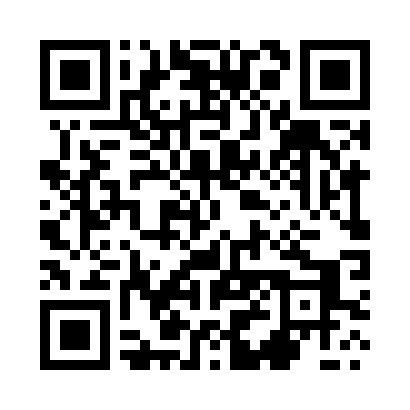 Prayer times for Stepno, PolandWed 1 May 2024 - Fri 31 May 2024High Latitude Method: Angle Based RulePrayer Calculation Method: Muslim World LeagueAsar Calculation Method: HanafiPrayer times provided by https://www.salahtimes.comDateDayFajrSunriseDhuhrAsrMaghribIsha1Wed2:515:1812:445:518:1010:272Thu2:475:1712:445:528:1110:303Fri2:435:1512:435:538:1310:334Sat2:405:1312:435:548:1410:365Sun2:365:1112:435:548:1610:396Mon2:325:1012:435:558:1810:437Tue2:295:0812:435:568:1910:468Wed2:295:0612:435:578:2110:499Thu2:285:0412:435:588:2210:5010Fri2:275:0312:435:598:2410:5111Sat2:265:0112:436:008:2510:5212Sun2:265:0012:436:018:2710:5213Mon2:254:5812:436:028:2910:5314Tue2:254:5712:436:038:3010:5415Wed2:244:5512:436:048:3110:5416Thu2:234:5412:436:058:3310:5517Fri2:234:5212:436:058:3410:5518Sat2:224:5112:436:068:3610:5619Sun2:224:5012:436:078:3710:5720Mon2:214:4812:436:088:3910:5721Tue2:214:4712:436:098:4010:5822Wed2:214:4612:436:108:4110:5923Thu2:204:4512:436:108:4310:5924Fri2:204:4412:436:118:4411:0025Sat2:194:4212:446:128:4511:0026Sun2:194:4112:446:138:4711:0127Mon2:194:4012:446:138:4811:0228Tue2:184:3912:446:148:4911:0229Wed2:184:3812:446:158:5011:0330Thu2:184:3812:446:158:5111:0331Fri2:174:3712:446:168:5211:04